Cascade Overview 
Cascade Server by Hannon Hill is SIUE’s web content management system 8.14 and it is completely web based and all updates and changes to your sites and pages will be made using your web browser.  For tutorials, tips, videos and more, visit our Web Management site: www.siue.edu/its/web/** Cascade can be accessed from any browser or smartphone. And VPN (websafe) access is no longer required for using Cascade when not on campus.Log into Cascade Open ANY browserKey in URL:  https://cascade.siue.edu Press EnterEnter Username/Password (same as email)Click Login or click Enter 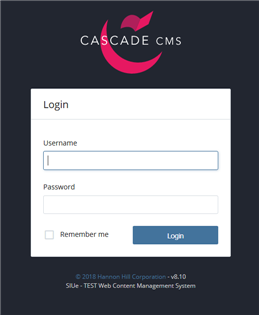 Main Window – Dashboard You will see your Dashboard, Add Widget, My Upcoming Tasks, and My Content.Dashboard - your own personalized overview of your messages, tasks, content, and more.  
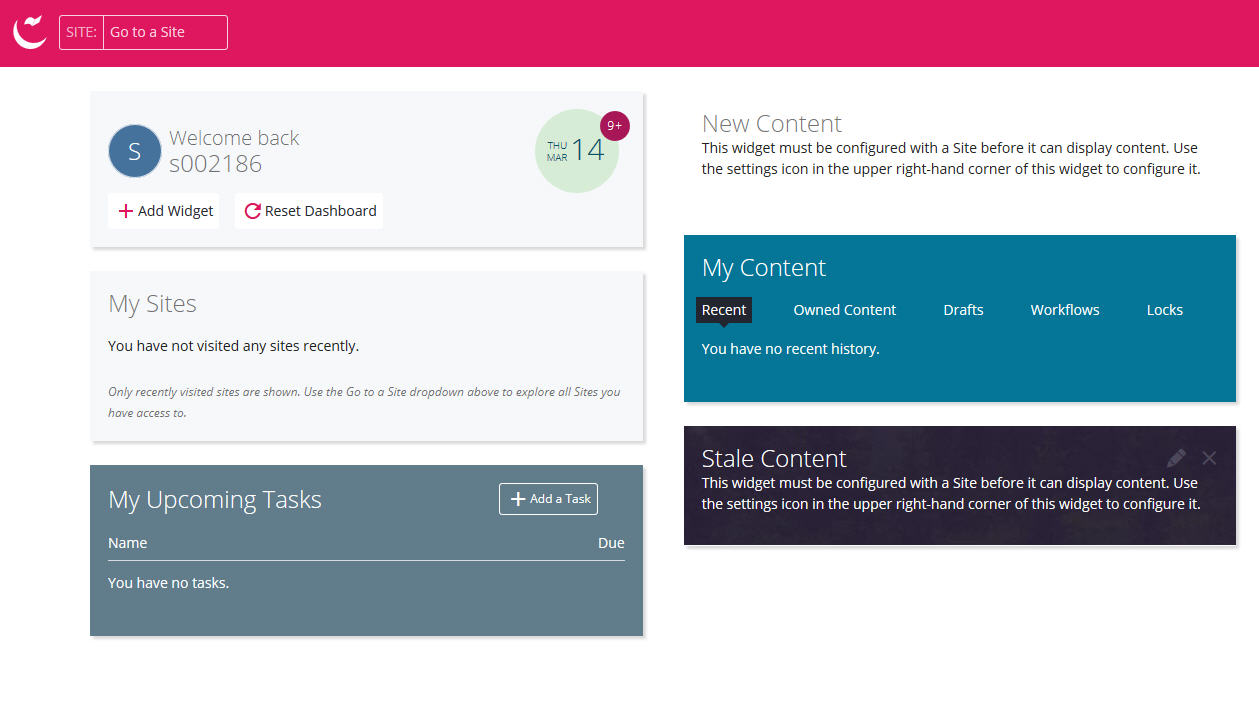 Click Go to a Site drop down (located top left of the page) and select ‘Southern Illinois University – Edwardsville’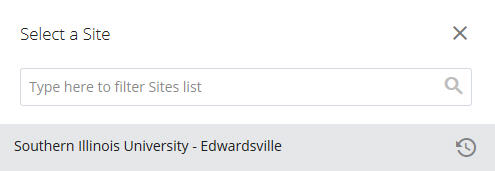 Note:  Add Widgets - Allows you to grab any objective throughout the entire site and add it onto your dashboard.My Upcoming Tasks - Tasks shows your upcoming jobs and marked to-do items.New Content – The creation and modification of new content.Notifications – A message that informs you of any forthcoming action.
Folder Tree – This is where all of the assets are located and allows for easier expanding/collapsing of foldersFoldersPagesFilesBlocksNote:  Click on the folder to expand (open) to view the contents of the folder.
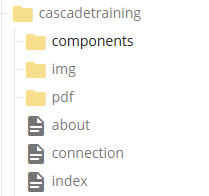 Creating a Page Select the folder where the page is to be located.Click Add ContentChoose from the following options:Page – 1 Column  Page – 1 Column Minimal (with left OR right column only)Page – 2 or 3 Column (with both left and right columns)Page – BlankEnter text in the following fields (Note:  All fields with a red (*) are required fields):Page Name: Name that will appear in Folder Tree Placement Folder:  Location for new page Title: Name appears in the title bar (tab) of the browser window (Note:  Can be seen in the title bar of the browser Content:  Enter content for the body of the page using the WYSIWYG (toolbar) editorClick Save & PreviewClick SubmitClick SubmitPage Name:  Name that will appear in URL address for Live page Naming convention rules:Uppercase / Lowercase letters Spaces allowed (instead of use an underscore or dash)No special characters Note:  Display Columns: three options for displaying navigation columns on the page.For a 3 column (with both left and right columns) layout, select both. For a 2 column (with left column OR right column only) layout, select left or right.** WYSIWYG allows users to easily add, edit, and format content in the body of a page.For video on how to use the WYSIWYG features, visit http://ww.siue.edu/its/web/wysiwyg.shtmlNote:  After page is created, you can check the content for errors by selecting ‘Check Content & Submit’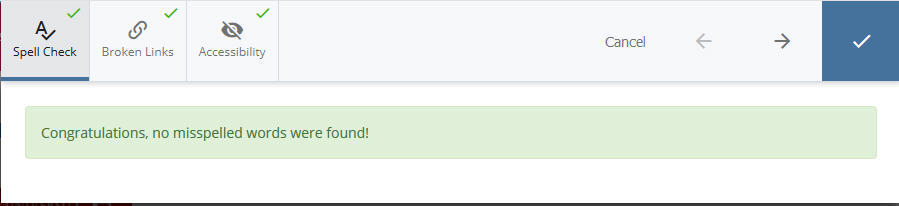 Viewing a Page Browse the Folder Tree and select the page to viewThree ways to view a page by tab:  Layout, Preview, or LiveLayout: standard view of the pagePreview: view of how the page will look when publishedLive: Click the URL to open the live page in a new browser tab**IMPORTANT: When importing an image, make sure to resize/resample image BEFORE importing into Cascade.Max width for an image in the body of a 2-column page is 700px wide. Max width for an image in the body of a 3-column page is 525px wide. Page Name field: Do NOT enter anything in this field (Cascade will automatically use the name of the file for the system name)Editing a pageSelect the asset (page, image, pdf)Right-click on page name (within Folder Tree)Click editMake any necessary changes within the WYSIWYG editor.Click Preview DraftClick SubmitClick SubmitEdit page (2) ways by:Click the Edit tab ORRight-click on page name then select edit.Click Save & PreviewClick SubmitClick Submit** WYSIWYG allows users to easily add, edit, and format content in the body of a page.Note:  To edit the HTML code, click the Source Code icon in the WYSIWYG editor.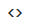 Inserting an image:Click on  insert/edit image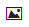 Click Choose File Select FileClick ChooseInput Image DescriptionClick OKRename an asset:Select the asset (page, image, pdf).Right-click on the asset (page, image, pdf) Select RenameEnter a new name in the ‘New Page Name’ field and click Rename Move an asset:Select the asset (page, image, pdf).Right-click on the asset (page, image, pdf) Leave the name in the Page Name field as is (OR enter a new name)Select New Folder for destination folderClick ChooseClick MoveOR click on file, hold, and drag to proper folderClick MoveDelete an asset:Select the asset (page, image, pdf)Right-click on the asset (page, image, pdf) Click DeleteClick DeleteRetrieve an asset (page or file):Click on Trash (top left side – within Folder Tree)Select the file(s) Click  Restore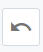 Edit a component:(Note:  Cascade users whose website is Responsive will not have access to any component folders).Publish a page:Select the asset (page, image, pdf).Right-click on the asset (page, image, pdf) Click PublishClick PublishCreating a link:Type name of linkHighlight text for linkClick on insert/edit link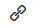 Choose Internal or External for linkClick ‘Choose File, Page, or Link’Select File or PageClick ChooseClick Target (new window)Click OKClick Preview DraftClick SubmitClick Submit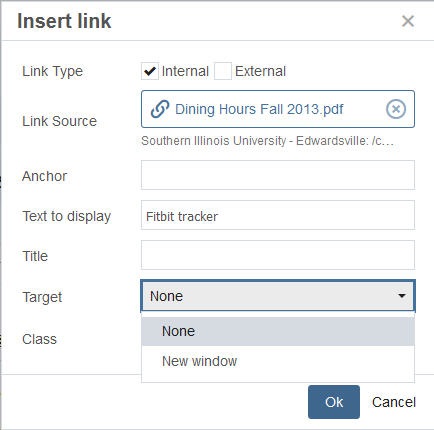 Importing a file: 
(image, pdf, word, excel, video file, etc.) Select the folder Click ‘Add Content’Click DefaultClick FileClick ‘Drop files here 
or choose some from your computer’Search for file location and click on file to import Modify size of file (if necessary)Click Save & Preview Click Submit; SubmitClick Publish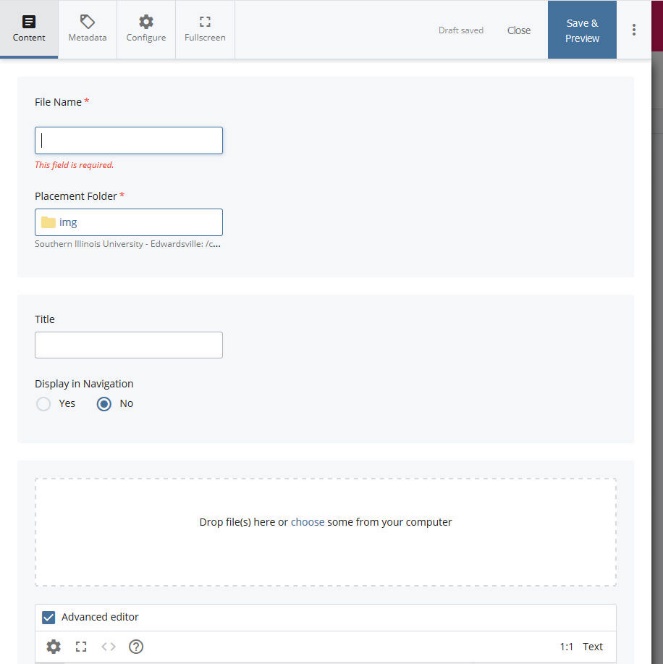 Editing a block (optional): Select the site folder.Select the components folderSelect a block to edit (left navigation or right navigation column)Click editEdit the content of the block.Click OkClick Preview DraftClick SubmitClick Submit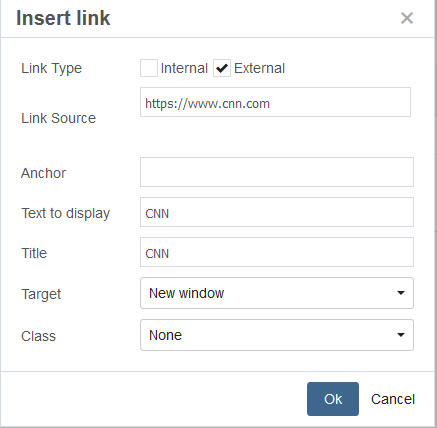 Copy an asset: Select the asset (page, image, pdf)Right-click on the asset (page, image, pdf) Select copy Enter new name in the New Page Name fieldClick copy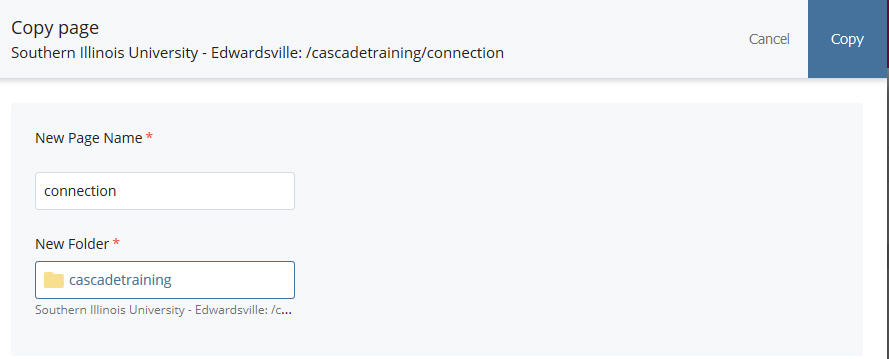 Unpublish a page: Select the page to unpublishClick ‘More’ (drop-down) tab.Click Unpublish Click Submit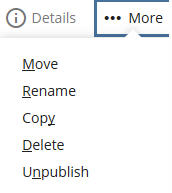 Log out of Cascade Click Sign Out
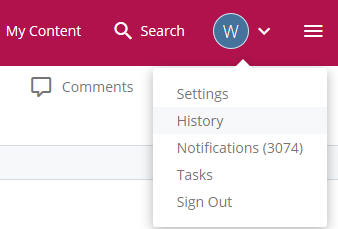 